MEETING OF THE COUNCIL OF THE COLLEGE OF PHYSIOTHERAPISTS OF ONTARIOMINUTESSeptember 28 & 29, 2017 AtThe College Board Room375 University Avenue, Suite 800, TorontoRecorder:	Ms. Elicia RamdhinObserver:	Ms. Sarah Grace Bebenek, Ontario Physiotherapy AssociationMs. Amanda Smart, Ontario Physiotherapy Association (September 29, 2017)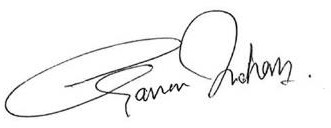 Attendees:Staff:Mr. Gary Rehan (President)Ms. Janet LawMs. Shenda TanchakMs. Catherine Hecimovich (Vice President)Mr. James LeeMr. Rod HamiltonMr. Ron BourretMs. Nicole GrahamMs. Anita AshtonMs. Jane DarvilleMs. Sharee MandelMs. Lisa PrettyMs. Zita DevanMr. Tyrone SkanesMs. Fiona CampbellMs. Theresa StevensMs. Lisa TichbandMs. Robyn MacArthurMs. Nadine GrahamMs. Jennifer DollingMs. Joyce HuangMr. Darryn MandelMs. Kathleen NormanMs. Téjia BainMs. Shelley MartinMs. Tova WallaceMs. Cici CziglerMs. Michelle Legara9:15AMWelcome1.0MotionApproval of the Agenda 1.0It is moved by Mr. Tyrone Skanes and seconded by Ms. Jane Darville that:The agenda be accepted with the possibility for changes to the order of items to address time constraints.Approval of the Agenda 1.0It is moved by Mr. Tyrone Skanes and seconded by Ms. Jane Darville that:The agenda be accepted with the possibility for changes to the order of items to address time constraints.CARRIED.2.0Governance TrainingMs. Cathi Mietkiewicz, Associate at Steinecke Maciura LeBlanc, provided Council with Governance training including a review of roles and structures, commonchallenges for council members, role education, code of conduct, dealing withconflict of interest, and conducting meetings.The presentation concluded at 11:32 a.m.3.0MotionApproval of the Council Meeting Minutes of June 21 & 22, 2017 3.0It is moved by Ms. Janet Law and seconded by Ms. Theresa Stevens that:The Annual General Council meeting minutes of June 21 and 22, 2017 be approved.Approval of the Council Meeting Minutes of June 21 & 22, 2017 3.0It is moved by Ms. Janet Law and seconded by Ms. Theresa Stevens that:The Annual General Council meeting minutes of June 21 and 22, 2017 be approved.CARRIED.4.0Registrar’s ReportPerspective changes to the Regulated Health Professions Act, Dashboard review, Advertising Audit, Citizen’s Advisory Group and Communications update.There was a suggestion to consider changing the word Citizen in “Citizen’s Advisory Group” to be more inclusive.Update in meeting process:Following lunch Mr. Gary Rehan, President, announced after reviewing the Rules of Order, a small change will be implemented in the process for conducting all council meetings moving forward: all motions will need to be moved prior to Council discussion on decision items.Update in meeting process:Following lunch Mr. Gary Rehan, President, announced after reviewing the Rules of Order, a small change will be implemented in the process for conducting all council meetings moving forward: all motions will need to be moved prior to Council discussion on decision items.Update in meeting process:Following lunch Mr. Gary Rehan, President, announced after reviewing the Rules of Order, a small change will be implemented in the process for conducting all council meetings moving forward: all motions will need to be moved prior to Council discussion on decision items.5.0MotionProposed Committee Slate 5.0It is moved by Mr. Darryn Mandel and seconded by Ms. Sharee Mandel that:Council approve the amendments to the College’s committee slate that remove Ms. Nadine Graham from the Registration Committee, and replace her with Ms. Kathleen Norman.Proposed Committee Slate 5.0It is moved by Mr. Darryn Mandel and seconded by Ms. Sharee Mandel that:Council approve the amendments to the College’s committee slate that remove Ms. Nadine Graham from the Registration Committee, and replace her with Ms. Kathleen Norman.CARRIED.6.0MotionApproval of Amended Budget 6.0It is moved by Mr. James Lee and seconded by Ms. Jane Darville that:Council approve the changes in the presentation of the Operating and Capital Budgets for 2017-2018.Approval of Amended Budget 6.0It is moved by Mr. James Lee and seconded by Ms. Jane Darville that:Council approve the changes in the presentation of the Operating and Capital Budgets for 2017-2018.CARRIED.7.0Q1 Financial ReportReceived with no comments.8.0MotionCouncillor and non-Council Committee Member Preparation Time8.0It is moved by Ms. Sharee Mandel and seconded by Mr. Darryn Mandel that:Council approve the proposed change to Governance Policy 5.1 that will permit committee members and chairs to request additional compensation for preparation time when required.CARRIED.9.0MotionInfection Control and Equipment Maintenance Standard 9.0It is moved by Mr. Tyrone Skanes and seconded by Mr. Darryn Mandel that:Council approve the Infection Control and Equipment Maintenance Standard and rescind the current Infection Control Standard and Guide effective November 1, 2017.CARRIED.10.0MotionRecord Keeping Standard 10.0It is moved by Ms. Kathleen Norman and seconded by Ms. Sharee Mandel that:Council approve the proposed Record Keeping Standard and rescind the Record Keeping Guide and Checklist effective November 1, 2017.CARRIED.11.0MotionMotionFee Credits: Financial Assessment and Next Steps 11.0It is moved by Mr. James Lee and seconded by Mr. Tyrone Skanes that:Council approve the following regarding fee credits:That the College continue to provide fee credits in the following situations:Maternity / Paternity leaveEducation LeaveHealth Related LeaveCompassionate / Bereavement Leave / Family Related LeaveIndividuals who retire and then re-apply within one yearLeaving the province11.1It was moved by Ms. Jennifer Dolling and seconded by Mr. Tyrone Skanes That:For the period for which fee credits are available is extended to 18 months for those applying for fee credits for maternity and parental leave.CARRIED.CARRIED.Mr. Darryn Mandel requested his opposition for this decision be recorded as hedoes not believe it is in the best interest of the public and will have implications on the College’s reserves.Staff were directed to bring this back to Council in two years with updated data.12.0President’s ReportThe Registrar’s Performance Appraisal process was reviewed by the President and a public member of the Executive Committee; all concerns around the process have been addressed. To ensure the process is given adequate time to determine its success, the process will be reviewed in one year. To assist Council with setting next year’s performance goals for the Registrar, a Human Resources consultant who specializes in this will be invited to the March Council meeting.Council agreed it is valuable to continue to maintain a corporate hotel and were in favour of changing to the DoubleTree hotel.Additionally, an update was provided on scope of practice and key learnings from the World Confederation for Physical Therapy and International Network of Physiotherapy Regulatory Authorities conference.9:00AMSeptember 29, 2017 (Day 2)13.0Round Table Discussion: Quality Assurance ProgramCouncil was asked to provide guidance to the Quality Assurance working group by identifying if quality assurance (QA) or quality improvement (QI) should be the focus of the new program. The majority of Council was in agreement that the working group should focus on QA as it contains components of QI.It was suggested the working group should also incorporate a method for high risk members.14.0Patient Focus Group ReportMs. Lisa Pretty, Director of Communications, provided an overview of the results of the patient research that was conducted in support of the strategic goal to increase the value and awareness of the services the College provides to Ontarians. One of the recommendations from the research was to change the name ofPractice Advisor to include the words “Physiotherapy and Information” e.g. Physiotherapy Information Advisor.15.0MotionCollaborative Care Standard15.0It is moved by Ms. Catherine Hecimovich and seconded by Mr. Tyrone Skanes that:Council approve the proposed Collaborative Care Standard and rescind the following documents effective December 1, 2017:Concurrent Treatment of a Patient by a Physiotherapist and Another Health Care Professional Standard,Managing Challenging Interpersonal Situations when Providing Patient Care Standard, andManaging Challenging Interpersonal Situations when Providing Patient Care Guide.Collaborative Care Standard15.0It is moved by Ms. Catherine Hecimovich and seconded by Mr. Tyrone Skanes that:Council approve the proposed Collaborative Care Standard and rescind the following documents effective December 1, 2017:Concurrent Treatment of a Patient by a Physiotherapist and Another Health Care Professional Standard,Managing Challenging Interpersonal Situations when Providing Patient Care Standard, andManaging Challenging Interpersonal Situations when Providing Patient Care Guide.CARRIED.16.0MotionGovernance Policies Update 2016-17 16.0It is moved by Ms. Jane Darville and seconded by Ms. Zita Devan that:Council approve the proposed changes to the College’s Governance Policies.Governance Policies Update 2016-17 16.0It is moved by Ms. Jane Darville and seconded by Ms. Zita Devan that:Council approve the proposed changes to the College’s Governance Policies.CARRIED.17.0Members MotionsNo motions were made.AdjournmentMotion18.0It was moved by Mr. Tyrone Skanes and seconded by Ms. Zita Devan that:The Council meeting be adjourned. Council was adjourned at 12:00 p.m.18.0It was moved by Mr. Tyrone Skanes and seconded by Ms. Zita Devan that:The Council meeting be adjourned. Council was adjourned at 12:00 p.m.CARRIED.Gary Rehan, President